5. klaseTēma: Kopienas1. nodarbība - Kopiena un darbs kopienas labā Nodarbības atsegumsNodarbībā sasniedzamie rezultātiSkolēnam veidojas sapratne par to,kādi tikumi ļauj uzplaukt kopienai;kā rīkojas labs pilsonis;kādu darbu var veikt vietējās kopienas labā.Skolēnam veidojas morālais ieradumsapzināties sevi un savas rakstura īpašības; apzināties, kādai kopienai pieder.Atslēgvārdi: komandas darbs, pilsonis, kopiena.Nodarbībā aplūkotās vērtības un tikumiMācību materiāli: PowerPoint prezentācija “Kopiena un darbs kopienas labā”.1. materiāls: deviņu rombu uzdevums “Kopiena un darbs kopienas labā”.Citi darba materiāli:Katram skolēnam A4 (der arī A5) izmēra lapa.Rakstāmpiederumi.Atslēgas jautājumi: Kas ir svarīgi kopienā? Kādi tikumi palīdz veidot pozitīvu kopienu? Kā šos tikumus var attīstīt? Kā mācīšanās kļūt par pozitīvu sabiedrības locekli palīdz attīstīt raksturu?Mācību aktivitātesIerosme. Mans kaimiņš (ieteicamais laiks 5 min.)[2. slaids] Skolotājs aicina skolēniem padomāt par savu kopienu un kaimiņiem par šādiem jautājumiem: Kāds būtu tavs ideālais kaimiņš? Kādēļ viņš būtu labs kaimiņš? Kādi tikumi vai rakstura iezīmes viņam būtu?Pēc laika pārdomām aicina skolēnu atbildēt. Nepieciešamības gadījumā komentē un papildina skolēnu atbildes.1. aktivitāte. Kas es esmu? (ieteicamais laiks 5-7 min.)1. aktivitātei nepieciešams 1. materiāls ar deviņu rombu uzdevumu “Kopiena un darbs kopienas labā”, katram skolēnam nepieciešams savs eksemplārs, izdalot darba lapas skolēniem, aicina uz tās uzrakstīt vārdu un uzvārdu. [3. slaids] Skolotājs aicina skolēniem darba lapā ar virsraksta “Kas es esmu?” uzrakstīt, kas viņi ir, un uzrakstīt vai uzzīmēt savu iezīmju kombināciju, kas veido viņus tādus, kādi viņi ir. Pēc tam skolēni  uzrakstīto vai uzzīmēto pārrunā ar blakussēdētāju. Skolotājs aicina skolēnus papildināt klases biedra profilu.Pēc aktivitātes atgādina, ka darba lapa tiks izmantota vēlāk.2. aktivitāte. Kas ir kopiena? (ieteicamais laiks 5 min.)[4. slaids] Skolotājs aicina skolēnus padomāt un  apsvērt, kas veido kopienu, piedāvājot šādus uzvedinošos jautājumus:Kas ir kopiena? Pie kādām kopienām tu piederi? Ko nozīmē būt šajās kopienās? Kā kopiena funkcionē praktiskā veidā?Skolēnu kopīgās idejas fiksē uz tāfeles. Pēc tam kopīgi ar skolēniem izstrādā kopienas definīciju. 3. aktivitāte. Pie kurām kopienām es piederu?3. aktivitātei nepieciešama balta A4 (der arī A5 ) izmēra lapa. Skolēni uz tās uzraksta savu vārdu un uzvārdu.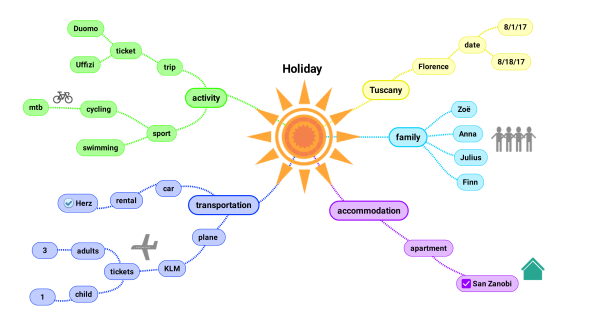 [5. slaids] Skolēni veido tīkla diagrammu, iezīmējot visas kopienas, pie kurām viņi pieder. Tad skolēni pāros aplūko, pie kādām kopienām pieder klases biedrs, un atzīmē kopienas, ar kurām ir saistīti abi. Skolēni izvēlas vienu kopienu un izstāsta klasei, kādēļ viņiem patīk būt šajā kopienā. Blakus attēls, kā izskatās tīkla diagramma, iespējams, skolēni to sapratīs kā domu karti. 4. aktivitāte. Deviņi rombi (ieteicamais laiks 5 min.)4. aktivitātei nepieciešams 1. materiāls ar deviņu rombu uzdevumu “Kopiena un darbs kopienas labā”. Aicina skolēnus šīs lapas sagatavot darbam.[6. slaids] Aicina skolēnus, izmantojot kārtis deviņu rombu uzdevumā sakārtot/sanumurēt šos deviņus rombus pēc to nozīmības (1- nenozīmīgs, 9 - nozīmīgs). Pēc tam kad skolēni ir izpildījuši uzdevumus, aicina atbildēt uz šādiem jautājumiem:Kāpēc izvēlējies šādu kārtību? Kas ir vissvarīgākais kopienas dzīvē? Kāpēc tā uzskati? Kādi tikumi ir vajadzīgi, lai kļūtu par tādiem cilvēkiem, kurus esi atzīmējis kā vissvarīgākos kopienā? 5. aktivitāte. Dienasgrāmatas ieraksts (ieteicamais laiks 5 min.)[7. slaids] Aicina skolēnus padomāt, kā viņi varētu izmantot savu unikālo raksturu, prasmes un iezīmes, lai sniegtu ieguldījumu savā kopienā? Skolēni izmanto materiāla “Kopiena un darbs kopienas labā” uzdevumu “Kas es esmu?” , lai pārskatītu savus talantus un rakstura iezīmes, un izveido dienasgrāmatas ierakstu, kas parāda: kāds ir tavs ieguldījums dažādās kopienās, pie kurām tu patlaban piederi; praktiskus veidus, kā tu varētu strādāt savu kopienu labā; tikumus, kurus tu vēlētos attīstīt, lai sniegtu atbalstu savai kopienai.Kopīgā noslēguma apspriede. (ieteicamais laiks 5 min.)[8. slaids] Kopā ar skolēniem pārrunā, kādos veidos viņi varētu paust galvenos tikumus – pateicību, draudzīgumu, cieņu, izpalīdzību, pārliecinātību, komandas darbu –, lai veicinātu pozitīvas kopienas veidošanos? Aicina skolēnus izvēlēties divus tikumus un izstāstīt šos piemērus klasei, pārrunāt tos. No Pamatizglītības standartaPapildus no programmas “e-TAP”VērtībasCilvēka cieņa, darbs, Latvijas valsts, latviešu valodaRūpes, atbildība, saskaņaTikumiTaisnīgums, atbildība, centība, solidaritātePateicīgums, izpalīdzība, pašiniciatīva, spēja sadarboties, pilsoniskums